«vezetéknév» «utónév»«irányítószám» «város»«cím»Meghívó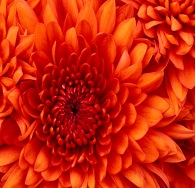 Kedves «vezetéknév» «utónév»!Szeretettel meghívjuk jazz együttesünk holnap este tartandó első nyilvános koncertjére.Pontos időpont:	 2000 óraHelyszín: 	A kikötőben található legnagyobb hajó!Megjelenésedre feltétlenül számítunk!A Jazzy együttes